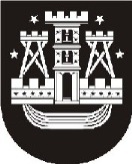 KLAIPĖDOS MIESTO SAVIVALDYBĖS ADMINISTRACIJASTRATEGINIO PLANAVIMO GRUPĖSPOSĖDŽIO PROTOKOLASNr. KlaipėdaPosėdis įvyko 2014-07-09Posėdžio pradžia: 13.15 val.Posėdžio pabaiga: 14.15 val.Posėdžio pirmininkė – Judita Simonavičiūtė, Savivaldybės administracijos direktorė.Posėdžio sekretorė – Snieguolė Kačerauskaitė, Strateginio planavimo skyriaus vyr. specialistė.Dalyvauja:Nariai: Indrė Butenienė, Strateginio planavimo skyriaus vedėja, Nijolė Laužikienė, Ugdymo ir kultūros departamento direktorė, Alina Velykienė, Savivaldybės administracijos direktoriaus pavaduotoja, Vilija Venckutė-Palaitienė, Informavimo ir e. paslaugų skyriaus vedėja, Ričardas Zulcas, Investicijų ir ekonomikos departamento direktorius, Aleksandras Michailovas, Savivaldybės administracijos direktoriaus pavaduotojas, Meilutė Katauskienė, centralizuoto vidaus audito skyriaus, Kastytis Macijauskas, Urbanistinės plėtros departamento direktoriusPakviesti:  	Simonas Gentvilas, mero patarėjas, Janina Asadauskienė, Sveikatos skyriaus vedėja, Danutė Žičkuvienė, BĮ Klaipėdos koncertų salės direktorė, Karolina Kudrevičiūtė, Kultūros skyriaus vyr. specialistė.Darbotvarkė: Dėl paraiškos teikimo EEE ir Norvegijos finansiniams mechanizmams.Dėl paraiškos teikimo EEE ir Norvegijos finansiniams mechanizmams.Dėl SVP keitimo.Dėl Debreceno aikštės atnaujinimo.1. SVARSTYTA. Paraiškos teikimo EEE ir Norvegijos finansiniams mechanizmams. D. Žičkuvienė prašė pritarti Klaipėdos koncertų salės dalyvavimui 2009-2014 m. Europos ekonominės erdvės finansinio mechanizmo Europos kultūros paveldo kultūros ir menų įvairovės skatinimo programos dvišalio fondo veiklos finansavimui gauti, teikiant paraišką antruoju etapu projektui „Tarptautinės kūrybinės koprodukcijos šiuolaikinės muzikos festivalis „Permainų muzika“ - 2015“ įgyvendinti. Projekto įgyvendinimo terminas – nuo 2015 balandžio iki 2016 m. balandžio. Maksimali finansuojama suma – 85 proc. išlaidų. Teikiant paraišką fondui reikalingas Klaipėdos miesto savivaldybės tarybos įsipareigojimas prisidėti 15 proc. dydžio indėliu į projekto biudžetą, t.y. 77688 Lt. Paraiška bus tvirtinama 2015 m. kovą.Įstaigos direktorė įsipareigojo 27 tūkst. Lt surasti iš kitų šaltinių, o iš Savivaldybės biudžeto prašė papildomai skirti prie 2015 m. įstaigos išlaikymui skiriamų 47 tūkst. Lt mažiausiai 50 tūkst. Lt.NUTARTA:Pritarti paraiškos teikimui EEE ir Norvegijos finansiniams mechanizmams su sąlyga, kad Klaipėdos koncertų salė dalinai finansuos prisidėjimą iš kitų lėšų.2. SVARSTYTA. Paraiškos teikimo EEE ir Norvegijos finansiniams mechanizmams. 	J. Asadauskienė pateikė svarstyti Klaipėdos miesto savivaldybės dalyvavimui pareiškėjo teisėmis projekte „Klaipėdos miesto ir Kretingos rajono savivaldybių sveikatos priežiūros paslaugų teikimo mokyklose ir ikimokyklinio ugdymo įstaigose gerinimas“. Lėšos bus skirtos sveikatos priežiūros kabinetų eiliniam remontui ir įrangai pirkti. Projektas finansuojamas pilnai iš ES fondų. 10 proc. projekto finansavimo galima skirti administravimo išlaidoms.	A. Velykienė pasakė, kad apyvartinių lėšų gali prireikti administravimo išlaidoms kompensuoti. NUTARTA:1. Pritarti Klaipėdos miesto savivaldybės dalyvavimui pareiškėjo teisėmis projekte „Klaipėdos miesto ir Kretingos rajono savivaldybių sveikatos priežiūros paslaugų teikimo mokyklose ir ikimokyklinio ugdymo įstaigose gerinimas“ be finansavimo iš Savivaldybės biudžeto.2. Įpareigoti Sveikatos skyrių išsiaiškinti, ar nereikės numatyti 2015 m. apyvartinių lėšų projektui įgyvendinti.3. SVARSTYTA. SVP keitimas.R. Zulcas informavo, kad siekiant sėkmingai įgyvendinti investicijų projektus, racionaliai panaudoti skirtas lėšas bei tinkamai vykdyti prisiimtus sutartinius įsipareigojimus, būtina atlikti pakeitimus Susisiekimo sistemos priežiūros ir plėtros (Nr. 06) bei Aplinkos apsaugos (Nr. 05) programose, perskirstant 2014 m. asignavimus tarp programų priemonių.Susisiekimo sistemos priežiūros ir plėtros programoje (Nr. 06) numatytam Daržų gatvės nuo Aukštosios iki Tiltų gatvės rekonstrukcijos projektui užbaigti 2014 m. trūksta – 225,3 tūkst. Lt. Atlikus viešuosius pirkimus ir darbus bei paslaugas nupirkus brangiau nei planuota, projektui įgyvendinti papildomai reikia 162,8 tūkst. Lt, papildomiems darbams atlikti, įvertinus nevykdomus darbus – 62,5 tūkst. Lt. Pajūrio gatvės rekonstrukcijos techniniam projektui parengti 2014 metams skirta 247,0 tūkst. Lt Kelių priežiūros ir plėtros programos skaičiuojamųjų lėšų. Vėluojant techninio projekto parengimo paslaugų viešiesiems pirkimams, visa 2014 m. skirta suma nebus panaudota. Prašo leisti Susisiekimo sistemos priežiūros ir plėtros programoje (Nr. 06) perskirstyti Kelių priežiūros ir plėtros programos lėšas (toliau – KPP), padidinant 2014 m. asignavimus 225,3 tūkst. Lt iš KPP lėšų priemonei „Daržų gatvės nuo Aukštosios iki Tiltų gatvės rekonstrukcija“ bei ta pačia suma sumažinant asignavimus iš KPP lėšų priemonei „Pajūrio g. rekonstravimas“.Atlikus viešuosius pirkimus Aplinkos apsaugos programoje (Nr. 05) numatytai priemonei 010303 „Bendrojo naudojimo lietaus nuotekų tinklų tiesimas teritorijoje ties Bangų g. 5A, Klaipėdoje“ sutaupyta lėšų iš Aplinkos apsaugos rėmimo specialiosios programos lėšų likučio (toliau – SB(AAL)). Taip pat sutaupytos lėšos priemonei „Kuršių marių akvatorijos prie Ledų rago (laivų kapinių) išvalymas“. Šiuo metu baigiami vykdyti kitos šios programos priemonės 010402 „Asfalto dangos įrengimas suformuojant dviračių taką palei Danės upės krantinę nuo Jono kalnelio tiltelio iki Gluosnių skersgatvio“ darbų ir paslaugų viešieji pirkimai. Siūlo patikslinti Aplinkos apsaugos programą (Nr. 05) ir viešųjų pirkimų metu sutaupytas lėšas skirti priemonei 010402 „Asfalto dangos įrengimas suformuojant dviračių taką palei Danės upės krantinę nuo Jono kalnelio tiltelio iki Gluosnių skersgatvio“ įgyvendinti.I. Butenienė pasakė, kad dėl SB(AAL) lėšų turi apsispręsti Komisija priemonėms, finansuojamoms iš 2014 m. savivaldybės aplinkos apsaugos rėmimo specialiosios programos, atrinkti ir po to Klaipėdos miesto savivaldybės aplinkos apsaugos rėmimo specialiosios programos 2014 metų priemonės turės būti patvirtintos Klaipėdos miesto savivaldybės taryboje.NUTARTA:1. Pritarti pateiktiems siūlymams patikslinti Susisiekimo sistemos priežiūros ir plėtros (Nr. 06) programą.2. Įpareigoti Miesto ūkio departamentą organizuoti Komisijos priemonėms, finansuojamoms iš 2014 m. savivaldybės aplinkos apsaugos rėmimo specialiosios programos, atrinkti posėdį dėl Investicijų ir ekonomikos departamento pasiūlytų priemonių finansavimo pakeitimo.4. SVARSTYTA. Debreceno aikštės atnaujinimas.I. Šakalienė informavo, kad Debreceno aikštės atnaujinimui nupirkti projektavimo darbai, pasirašyta sutartis dėl paprastojo remonto aprašo parengimo, pagal kurį preliminari aikštės atnaujinimo kaina 2,500 tūkst. Lt. 2014-2015 m. strateginiame veiklos plane priemonei „Debreceno aikštės atnaujinimas“ buvo suplanuota 993,3 Lt. Ji paaiškino, kad pabrangimas įvyko dėl to, kad projekte apimta didesnė teritorija ir pasirinktos brangesnės medžiagos.SPG narių nuomone aikštę reikėtų atnaujinti pigesnėmis medžiagomis - vietoj klinkerinių kloti betonines trinkeles, projektą sudėlioti etapais trims metams ir 2014 m. pradėti darbus nuo fontano sutvarkymo, įsisavinant 2014 m. skirtas lėšas (400 tūkst. Lt). NUTARTA:1. Įpareigoti Miesto tvarkymo skyrių perskaičiuoti alternatyvų Debreceno aikštės atnaujinimo projekto variantą pigesnėms medžiagoms. 2. 2014 m. atlikti Debreceno aikštės fontano tvarkymo darbus.3. Suskirstyti projekto įgyvendinimo darbus į atskirus etapus 2014-2016 m. (fontano tvarkymą, trinkelių klojimą, įvažiavimų ir želdynų sutvarkymą).Posėdžio pirmininkė				      			          Judita SimonavičiūtėPosėdžio sekretorė				    			           Snieguolė Kačerauskaitė